Ф. И. __________________________________Корень уравнения1) Х + 3 = 120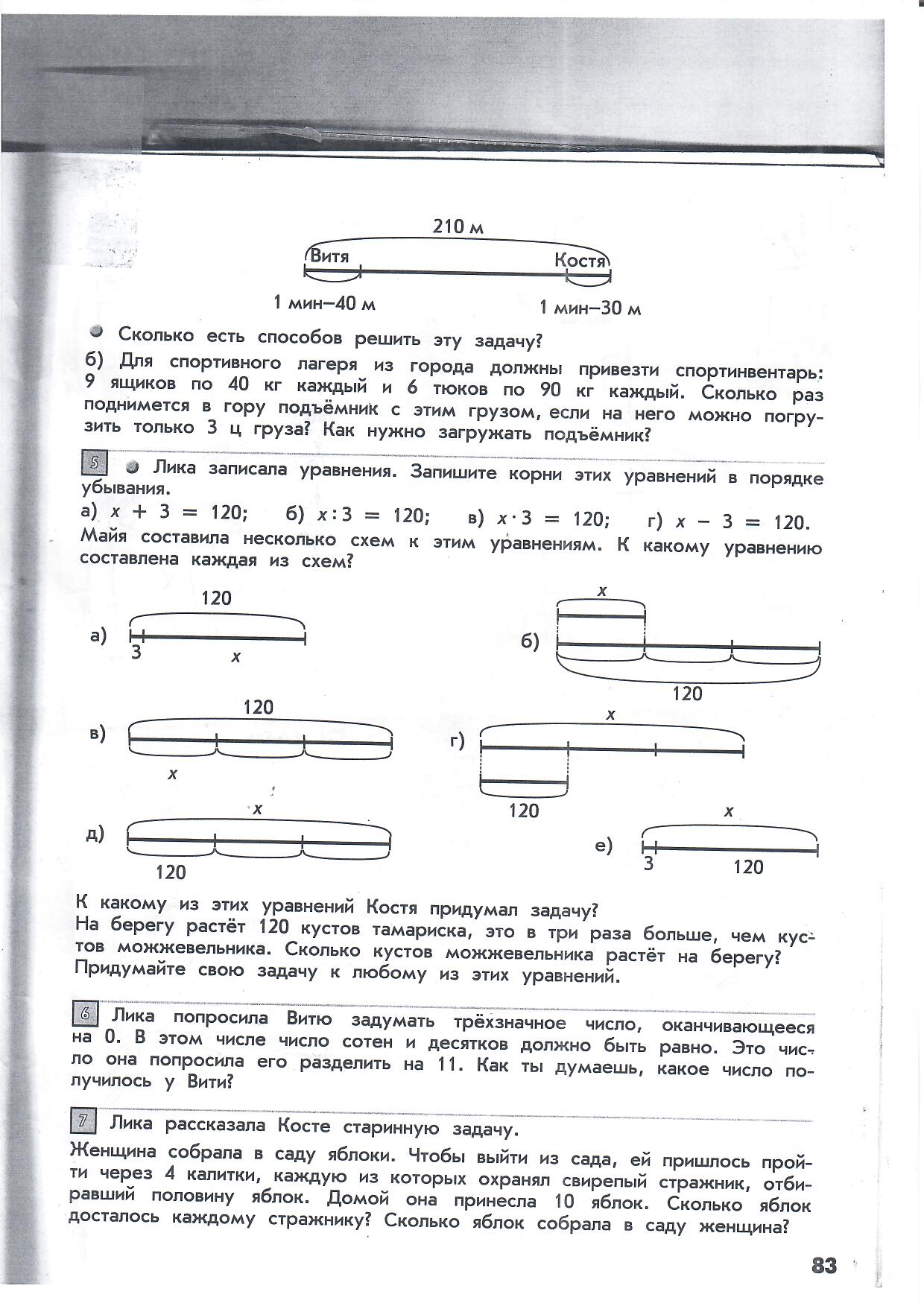 2) Х : 3 = 1203) Х – 3 > 1204) 3 + 120 = 1235) Х ∙ 3 = 1206) Х – 3 = 1207) 120 – 3 = 115